PREFEITURA MUNICIPAL DE CARATINGA/MG - Extrato de Resultado – Pregão Presencial nº. 87/2019. Objeto: Contratação de empresa para prestação de serviços de locação micro-ônibus, atendendo a Secretaria Municipal de Educação, para manutenção das atividades do Transporte Escolar. Vencedor com menor preço por item: HERLON JOSÉ DE CARVALHO – item 01. Valor global final: R$ 112.210,56 (cento e doze mil duzentos e dez reais e cinquenta e seis centavos). Caratinga/MG, 26 de setembro de 2019. Bruno César Veríssimo Gomes – Pregoeiro.  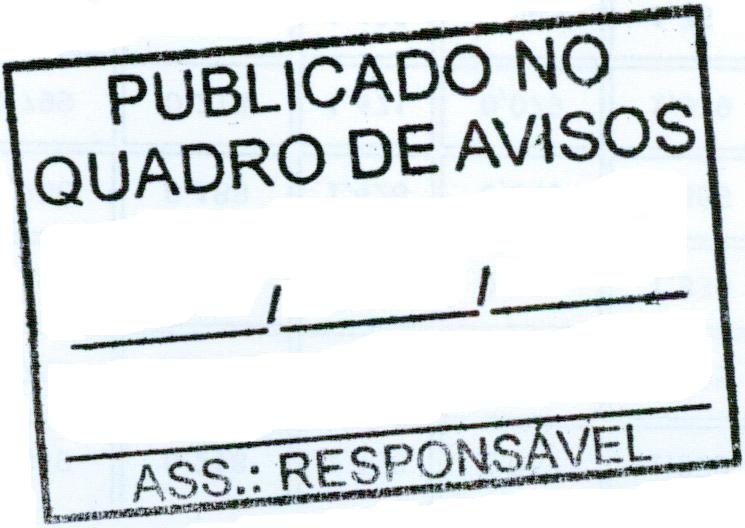 